Руководство пользователя. СЭМД "Санаторно-курортная карта для детей"Структурированный электронный медицинский документ (СЭМД) "Санаторно-курортная карта для детей" предназначен для передачи данных о ребенке, который направляется на санаторно-курортное лечение, из направляющего медицинского учреждения в санаторно-курортную организацию.СЭМД "Санаторно-курортная карта для детей" разработан в соответствии с формой № 076/у и порядком ее заполнения согласно приказу Министерства здравоохранения РФ от 15 декабря 2014 г. № 834н "Об утверждении унифицированных форм медицинской документации, используемых в медицинских организациях, оказывающих медицинскую помощь в амбулаторных условиях, и порядков по их заполнению".Бланк формы N 076/у состоит из двух частей:"Санаторно-курортная карта для детей""Обратный талон санаторно-курортной карты для детей"Санаторно-курортная карта для детей выдается медицинскими, оказывающими медицинскую помощь в амбулаторных условиях. Карта заполняется лечащим врачом направляющей медицинской организации при предъявлении пациентом путевки на санаторно-курортное лечение. СЭМД "Санаторно-курортная карта для детей" предназначен для передачи в санаторно-курортную организацию.Обратный талон карты заполняется лечащим врачом санаторно-курортной организации после прохождения пациентом санаторно-курортного лечения. СЭМД "Обратный талон санаторно-курортной карты для детей" предназначен для передачи в
направившую медицинскую организацию.Информация о СЭМД "Санаторно-курортная карта для детей" должна передаваться из медицинской информационной системы (МИС) в реестр электронных медицинских документов (РЭМД).Оформление санаторно-курортной карты.Санаторно-курортная карта оформляется пациенту (ребенку) путем оказания услуги в дневнике врача. Услуга может быть назначена пациенту и оказана врачом-педиатром непосредственно в дневнике врача как самостоятельная услуга. Также данная услуга может быть оказана врачом-педиатром в рамах консультативного приема (осмотра) с помощью кнопки "Внести результат" на вкладке "Направления" окна оказания приема. При этом оказание услуги по оформлению санаторно-курортной карты будет идентичным оказанию данной услуги в дневнике врача. Поэтому в текущем разделе рассматривается только случай оказания услуги по оформлению санаторно-курортной карты непосредственно в дневнике врача.Чтобы оформить санаторно-курортную карту для детей, выполните следующие действия:выберите пункт главного меню «Рабочие места» → «Дневник врача». Откроется основное рабочее место врача;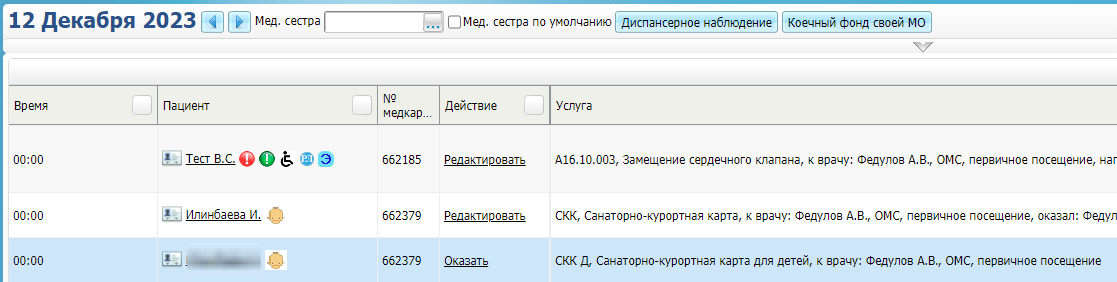 Рисунок 1 Дневник врачавыберите в списке назначенную пациенту услугу, в рамках которой оформляется санаторно-курортная карта для детей, и нажмите на ссылку "Оказать". Откроется окно оказания услуги;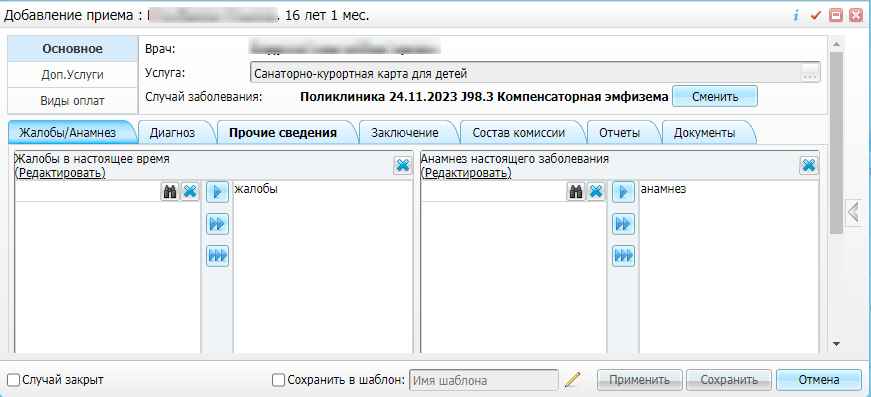 Рисунок 2 Окно оказания услугизаполните все обязательные поля в открывшемся окне, необходимые для сохранения услуги. Таблица 1 Поля, заполняемые для формирования СЭМДнажмите на кнопку "Применить" для сохранения внесенных данных;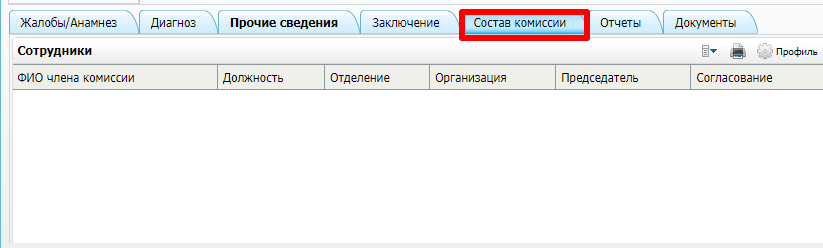 Рисунок 3 Формирование состава врачебной комиссииперейдите на вкладку "Состав комиссии" в том случае, если требуется указать состав проведенной врачебной комиссии (далее - ВК). Формирование состава проведенной врачебной комиссии выполняется следующим образом:вызовите контекстное меню и выберите пункт меню "Добавить". Откроется окно добавления комиссии;

      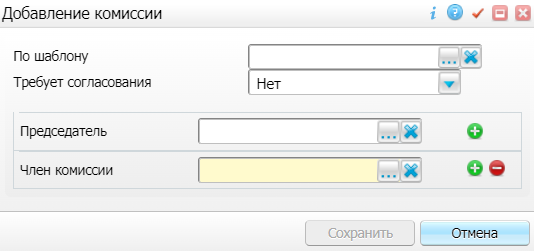 заполните поля в открывшемся окне согласно приведенной ниже таблице;
Таблица 2 Параметры комиссиинажмите на кнопку "Сохранить" для сохранения сформированной врачебной комиссии. Произойдет возврат к окну оказания услуги, где на вкладке "Состав комиссии" отображаются все участники сформированной комиссии;нажмите на кнопку "Сохранить" для сохранения внесенных данных. Формирование СЭМД.СЭМД "Санаторно-курортная карта для детей" формируется на основании оказанной пациенту услуги, в рамках которой оформляется санаторно-курортная карта для.Чтобы сформировать СЭМД "Санаторно-курортная карта для детей", выполните следующие действия:выберите пункт главного меню «Рабочие места» → «Дневник врача». Откроется основное рабочее место врача;выберите в списке оказанную пациенту услугу, в рамках которой оформлена санаторно-курортная карта для детей, и нажмите на ссылку "Редактировать". Откроется окно редактирования услуги;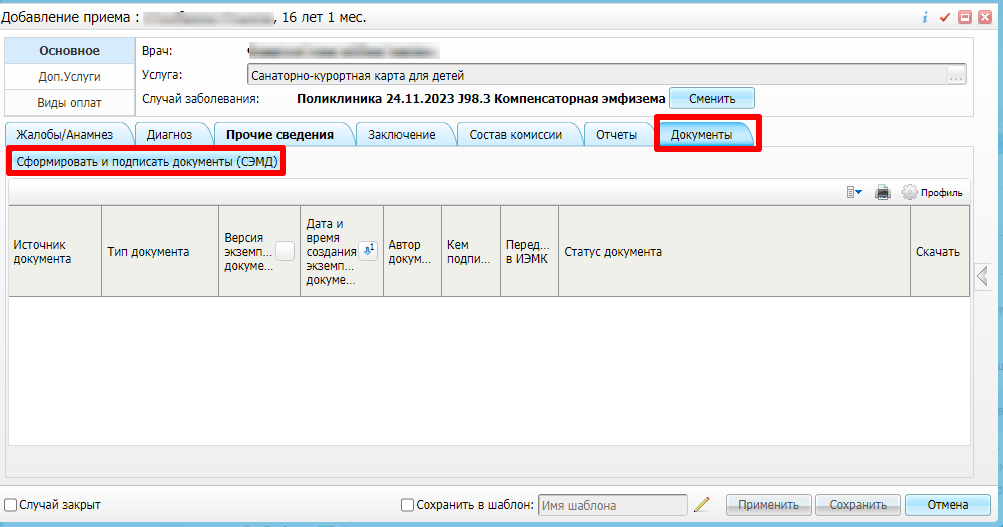 Рисунок 4 Окно редактирования услугиперейдите на вкладку "Документы", предназначенную для работы с электронными медицинскими документами;нажмите на кнопку "Сформировать и подписать документы (СЭМД)". Перед тем как сформировать электронный медицинский документ, Система проверяет, заполнены ли все необходимые для формирования СЭМД поля.Если какое-либо из требуемых для СЭМД полей не заполнено, то выдается соответствующее системное сообщение с перечнем ошибок. В этом случае необходимо исправить выявленные ошибки и повторить формирование документа;

  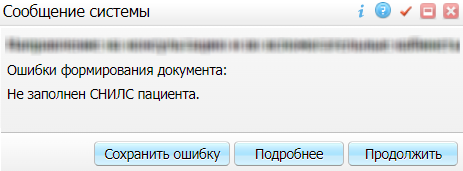 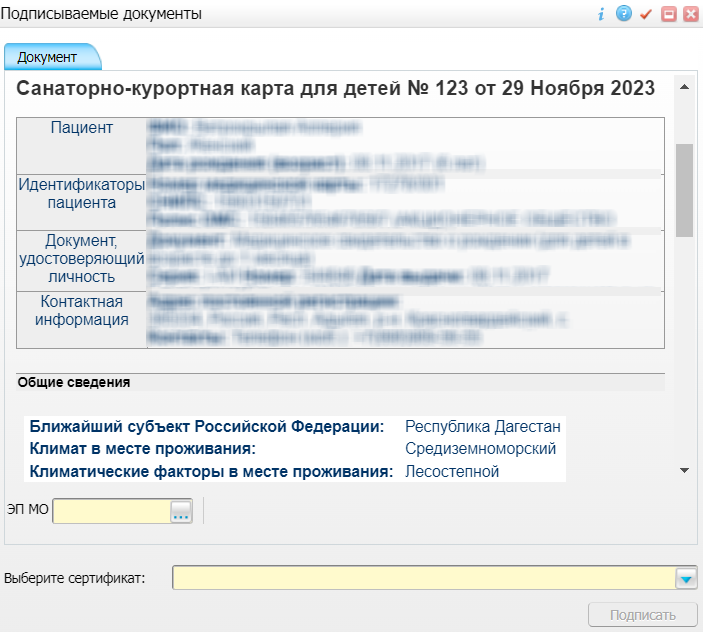 укажите сертификат ЭП автора документа, выбрав его в выпадающем списке "Выберите сертификат";Подписание СЭМД другими участниками. Интеграция с РЭМД. СЭМД "Санаторно-курортная карта для детей"Если помимо автора СЭМД "Санаторно-курортная карта для детей" должен быть подписан и другими сотрудниками МО, предусмотренными настройками документа, то в таком случае эти сотрудники должны войти в Систему и выполнить подписание или отказ в подписании документа. Подписание или отказ в подписании одного документаЧтобы подписать или отказать в подписании электронного медицинского документа, выполните следующие действия:выберите пункт главного меню «Отчеты» → «Отчеты на подпись». Откроется форма "Документы для подписи";выберите на панели фильтрации наличие подписи СЭМД "Не подписан пользователем";выберите в списке требуемый документ и воспользуйтесь пунктом контекстного меню "Подписать". Откроется окно "Информация о документе" для подписи выбранного документа;выполните одно из следующих действий:для отказа в подписании выбранного документа нажмите на кнопку "Отказать". В списке документов для подписания в столбце "Наличие подписи СЭМД" у такого документа отобразится значение "В подписи отказано";для подписания выбранного документа укажите в поле "Сертификат" сертификат ЭП сотрудника и нажмите на кнопку "Подписать". В списке документов для подписания в столбце "Наличие подписи СЭМД" у такого документа отобразится значение "Подписан пользователем".Отказ в подписании одного документа с указанием причины отказаЧтобы отказать в подписании электронного медицинского документа с указанием причины отказа, выполните следующие действия:выберите пункт главного меню «Отчеты» → «Отчеты на подпись». Откроется форма "Документы для подписи";выберите на панели фильтрации наличие подписи СЭМД "Не подписан пользователем". При этом отобразятся все неподписанные документы, которые должен подписать текущий пользователь;выберите в списке требуемый документ и воспользуйтесь пунктом контекстного меню "Отказать в подписании". Откроется окно для отказа в подписании документа;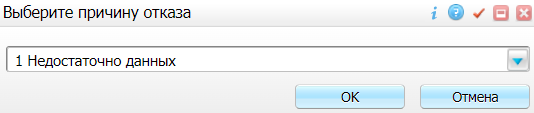 выберите в выпадающем списке причину отказа в подписании документа;нажмите на кнопку "ОК". В списке документов для подписания в столбце "Наличие подписи СЭМД" у документа отобразится значение "В подписи отказано", а также указанная пользователем причина отказа.Массовое подписание или отказ в подписании документовЧтобы выполнить массовое подписание или отказ в подписании электронных медицинских документов, выполните следующие действия:выберите пункт главного меню «Отчеты» → «Отчеты на подпись». Откроется окно "Документы на подпись";выберите на панели фильтрации наличие подписи СЭМД "Не подписан пользователем";выберите в списке требуемые документы, установив соответствующие им флажки в первом столбце списка. Одновременно могут быть выбраны документы, требующие подписания одной ролью;воспользуйтесь пунктом контекстного меню "Подписать отмеченные". Откроется окно "Подпись документов" для подписи выбранных документов;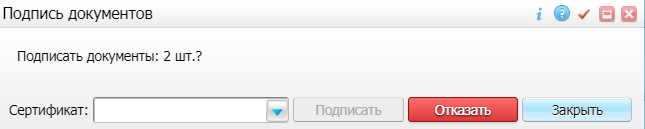 выполните одно из следующих действий:для отказа в подписании выбранных документов нажмите на кнопку "Отказать". В списке документов для подписания в столбце "Наличие подписи СЭМД" у таких документов отобразится значение "В подписи отказано";для подписания выбранных документов укажите в поле "Сертификат" сертификат ЭП сотрудника и нажмите на кнопку "Подписать". В списке документов для подписания в столбце "Наличие подписи СЭМД" у таких документов отобразится значение "Подписан пользователем".Передача СЭМД в РЭМД.Для корректной автоматической отправки документ должен содержать все необходимые подписи участников подписания, предусмотренные настройками документа. Далее документ проверяется на отсутствие статуса регистрации "Зарегистрирован в РЭМД" и помещается в очередь на отправку. Согласно временному интервалу, установленному в пользовательском задании, документы направляются на регистрацию в РЭМД.Отслеживание ответа от РЭМД о регистрации СЭМДПоступление ответа от РЭМД и его обработка Системой осуществляется в фоновом режиме. Результат регистрации СЭМД выводится в столбцах "Статус документа".
Таблица 3 Статусы переданного в РЭМД документаДо момента, пока РЭМД не вернул ответ об успешной регистрации, документ находится в статусе "Отправлен на регистрацию в РЭМД".Если при регистрации документа в РЭМД не произошло ошибок, то РЭМД возвращает ответ с информацией о регистрации документа, а документу в Системе присваивается статус "Зарегистрирован в РЭМД" с указанием номера, присвоенного документу при регистрации в РЭМД.Если при регистрации документа в РЭМД произошли ошибки, то РЭМД возвращает ответ с информацией о выявленной ошибке, а документу в Системе присваивается статус "Ошибка получения ответа от РЭМД" с указанием текста ошибки. После исправления ошибок возможна повторная отправка документа на регистрацию.Наименование поляНаименование поляПояснениеОбязательность для СЭМДЖалобы в настоящее времяЖалобы в настоящее времяУкажите текущие жалобы пациента одним из двух способов:введите текст вручную в правую часть поля;перенесите значение из медицинского словаря в правую часть поля.ДаАнамнез настоящего заболеванияАнамнез настоящего заболеванияУкажите анамнез текущего заболевания пациента одним из двух способов:введите текст вручную в правую часть поля;перенесите значение из медицинского словаря в правую часть поляДаЗАБОЛЕВАНИЕ, ДЛЯ ЛЕЧЕНИЯ КОТОРОГО НАПРАВЛЯЕТСЯ В САНАТОРИЙЗАБОЛЕВАНИЕ, ДЛЯ ЛЕЧЕНИЯ КОТОРОГО НАПРАВЛЯЕТСЯ В САНАТОРИЙГруппа полей предназначена для ввода сведений о диагнозе основного заболевания, для лечения которого пациент направляется на санаторно-курортное лечение–МКБВыберите из справочника код по МКБ-10 заболевания, для лечения которого пациент направляется на санаторно-курортное лечениеДаЗАБОЛЕВАНИЕ, ЯВЛЯЮЩЕЕСЯ ПРИЧИНОЙ ИНВАЛИДНОСТИЗАБОЛЕВАНИЕ, ЯВЛЯЮЩЕЕСЯ ПРИЧИНОЙ ИНВАЛИДНОСТИ Группа полей предназначена для ввода сведений о диагнозе заболевания, являющего причиной инвалидности пациента–МКБВыберите из справочника код по МКБ-10 заболевания, являющегося причиной инвалидности пациентаНетСОПУТСТВУЮЩИЕ ЗАБОЛЕВАНИЯСОПУТСТВУЮЩИЕ ЗАБОЛЕВАНИЯГруппа полей предназначена для ввода сведений о диагнозе сопутствующего заболевания пациента.–МКБВыберите из справочника код по МКБ-10 сопутствующего заболевания пациентаНетБлижайший регионБлижайший регионВыберите из справочника код ближайшего субъекта Российской Федерации к месту проживания пациентаНетКлимат в месте проживанияКлимат в месте проживанияВыберите из справочника климат в месте проживания пациентаНетКлиматические факторы в месте проживанияКлиматические факторы в месте проживанияВыберите из справочника климатические факторы в месте проживания пациентаНетСопровождениеСопровождениеУстановите флажок в случае, если пациенту требуется сопровождение на санаторно-курортное лечениеДаНомер санаторно-курортной картыНомер санаторно-курортной картыВведите номер санаторно-курортной картыДаАнамнез жизни ребенкаАнамнез жизни ребенкаУкажите анамнез жизни ребенка, наследственность, проведенные профилактические прививки одним из двух способов:введите текст вручную в правую часть поля;перенесите значение из медицинского словаряДаОбразовательная организация ребёнкаОбразовательная организация ребёнкаВведите сведения (наименование организации, адрес) об образовательной организации, которую посещает пациент, или оставьте поле незаполненным в следующих случаях:если место учебы указано в карте пациента;если пациент не посещает образовательную организацию (в этом случае в СЭМД автоматически включается значение "не организованный")ДаМесто работы родителейМесто работы родителейВведите сведения (наименование организации, адрес) о месте работы матери (отца) пациентаДаЛьготаЛьготаВыберите из справочника льготную категорию пациентаНетДокумент, удостоверяющий право на получение набора социальных услугДокумент, удостоверяющий право на получение набора социальных услугГруппа полей предназначена для ввода сведений о документе, удостоверяющем право на получение набора социальных услуг–СерияВведите серию документа, удостоверяющего право на получение набора социальных услугНетНомерВведите номер документа, удостоверяющего право на получение набора социальных услугНетДата выдачиУкажите дату выдачи документа, удостоверяющего право на получение набора социальных услуг;НетНазвание санаторно-курортной организацииНазвание санаторно-курортной организацииУкажите название санаторно-курортной организации для прохождения лечения одним из двух способов:введите текст;выберите значение из медицинского словаря.ДаПризнак того, что рекомендовано лечение в условиях пребывания в санаторно-курортной организацииПризнак того, что рекомендовано лечение в условиях пребывания в санаторно-курортной организацииГруппа полей для определения признака рекомендованного леченияДа (необходимо установить один из флажков группы)Санаторно-курортноеУстановите флажок, если пациенту рекомендовано лечение в условиях пребывания в санаторно-курортной организацииДа (необходимо установить один из флажков группы)Амбулаторно-курсовоеУстановите флажок, если рекомендовано лечение амбулаторноДа (необходимо установить один из флажков группы)Продолжительность курса, днейПродолжительность курса, днейУкажите продолжительность курса санаторно-курортного леченияДаПутевка №Путевка №Укажите номер путевки в санаторно-курортную организациюДаНаименование поляПояснениеПо шаблонуВыберите из справочника шаблон ВК. В соответствии с выбранным шаблоном автоматически заполняются поля, расположенные ниже: "Председатель" и "Член комиссии". При необходимости перечень участников врачебной комиссии может быть скорректирован вручную.Поле "По шаблону" заполняется в том случае, если в Системе настроены шаблоны ВК, которые позволяют упростить процесс формирования состава ВК при направлении на них пациентов.Требует согласованияВыберите из выпадающего списка признак того, с кем требуется согласовывать принятое комиссией решение. Возможные значения:"Нет";"Да, со всеми";"Да, только с председателем" ПредседательВыберите председателя врачебной комиссии из справочника "Персонал"Член комиссииВыберите члена врачебной комиссии из справочника "Персонал".Удаление члена комиссии из состава комиссии выполняется с помощью кнопки 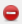 СекретарьВыберите секретаря врачебной комиссии из справочника "Персонал".Заместитель председателяВыберите заместителя председателя врачебной комиссии из справочника "Персонал".Примечание – С помощью кнопок   выполняется добавление дополнительных участников в состав врачебной комиссии. 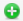 ЗначениеОписаниеОтправлен на регистрацию в РЭМДЗапрос на регистрацию СЭМД направлен в РЭМД, но ответ от РЭМД еще не полученОшибка получения ответа от РЭМДОт РЭМД поступил ответ, содержащий информацию об ошибках, найденных в процессе проверки СЭМД.Зарегистрирован в РЭМДОт РЭМД поступил ответ об успешной регистрации СЭМД.